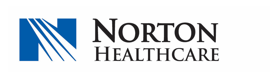 DISCLOSURE FORMDisclosure of Relevant Financial Relationships, Content Validation and MitigationThe Accreditation Council for Continuing Medical Education (ACCME) Standards for Integrity and Independence require all financial relationships between individuals that can control or influence the content of an activity (speakers, planning committee members, content reviewer, etc.) and ineligible companies be evaluated to determine if the possibility exists for industry influence in the learning environment of an accredited continuing educational activity.  If any relationship exists, it must be mitigated prior to the activity. Specific disclosure information for each course contributor will be documented and shared with the audience prior to the activity.The Accreditation Council for Continuing Medical Education (ACCME) defines an ineligible company as any entity whose primary business is producing, marketing, selling, re-selling, or distributing healthcare products used by or on patients. For specific examples of ineligible companies visit accme.org/standards. Required disclosure includes ALL financial relationships in which an individual, has had a financial relationship with an ineligible company within the last 24 months. Please disclosure all financial relationships with ineligible companies regardless of the amount. There is no minimum financial threshold. Additionally, list all financial relationships regardless of the potential relevance to the topic. Examples of natures of relationships: Examples of financial relationships include employee, researcher, consultant, advisor, speaker, independent contractor (including contracted research), royalties or patent beneficiary, executive role, and ownership interest. Individual stocks and stock options should be disclosed; diversified mutual funds do not need to be disclosed. Research funding from ineligible companies should be disclosed by the principal or named investigator even if that individual’s institution receives the grant and manages the funds. Relationship status:  If the financial relationship existed during the last 24 months but has now ended, please check the box in the last column. This will help in determining if any mitigation steps need to be taken. The ACCME Standards for Integrity and Independence require that we disqualify individuals who refuse to provide this information from involvement in the planning and implementation of accredited continuing education. Thank you for adhering to the ACCME guidelines. For additional information,email cme@nortonhealthcare.org or call (502) 446-5955.Disclosure FormNot on electronic: Please submit your completed form viaemail:  cme@nortonhealthcare.org  Thank you!To be completed by RSS Activity Director NameActivity DateActivity NamePlease indicate your role in the Activity: (check all that apply)Step 1:  Disclosure of Financial RelationshipsStep 1:  Disclosure of Financial RelationshipsStep 1:  Disclosure of Financial RelationshipsStep 1:  Disclosure of Financial RelationshipsStep 1:  Disclosure of Financial RelationshipsDisclosure (please check yes or no):  NO, I have no financial relationships. Please go to Step 2. Disclosure (please check yes or no):  NO, I have no financial relationships. Please go to Step 2. Disclosure (please check yes or no):  NO, I have no financial relationships. Please go to Step 2. Disclosure (please check yes or no):  NO, I have no financial relationships. Please go to Step 2. Disclosure (please check yes or no):  NO, I have no financial relationships. Please go to Step 2.   YES, I do have a financial relationship with an ineligible company within the last 24 months.                           If you checked YES, provide the information below                   YES, I do have a financial relationship with an ineligible company within the last 24 months.                           If you checked YES, provide the information below                   YES, I do have a financial relationship with an ineligible company within the last 24 months.                           If you checked YES, provide the information below                   YES, I do have a financial relationship with an ineligible company within the last 24 months.                           If you checked YES, provide the information below                   YES, I do have a financial relationship with an ineligible company within the last 24 months.                           If you checked YES, provide the information below                 Name of Ineligible CompanyNature of RelationshipProduct/ServiceProduct/ServiceCheck the box if the relationship has ended.  Note: Norton Healthcare, Norton Medical Group, Norton Children’s Medical Group and physician practices are not considered an ineligible company.Note: Norton Healthcare, Norton Medical Group, Norton Children’s Medical Group and physician practices are not considered an ineligible company.Note: Norton Healthcare, Norton Medical Group, Norton Children’s Medical Group and physician practices are not considered an ineligible company.Note: Norton Healthcare, Norton Medical Group, Norton Children’s Medical Group and physician practices are not considered an ineligible company.Note: Norton Healthcare, Norton Medical Group, Norton Children’s Medical Group and physician practices are not considered an ineligible company.Step 2:  Attestation Step 2:  Attestation Step 2:  Attestation Step 2:  Attestation Step 2:  Attestation  I attest that the above information is correct as of this date of submission. I attest that the above information is correct as of this date of submission. I attest that the above information is correct as of this date of submission. I attest that the above information is correct as of this date of submission. I attest that the above information is correct as of this date of submission.(Type name /signature)(Type name /signature)(Type name /signature)(Date)(Date)Step 1:  Financial Relationship?Step 1:  Financial Relationship?Step 1:  Financial Relationship?Step 1:  Financial Relationship?Step 1:  Financial Relationship?Step 1:  Financial Relationship?    YES       Forward disclosure form to CME prior to the event.    YES       Forward disclosure form to CME prior to the event.    YES       Forward disclosure form to CME prior to the event.NO NO NO Reviewed by: Reviewed by: Reviewed by: Reviewed by: Reviewed by: Reviewed by: To be completed by CME To be completed by CME To be completed by CME To be completed by CME To be completed by CME To be completed by CME Step 2:  Action Required?Step 2:  Action Required?Step 2:  Action Required?Step 2:  Action Required?Step 2:  Action Required?Step 2:  Action Required?    YES              (Complete below)    YES              (Complete below)    YES              (Complete below)NO NO NO Step 3:  Mitigation (Attach documentation, if applicable)Step 3:  Mitigation (Attach documentation, if applicable)Step 3:  Mitigation (Attach documentation, if applicable)Step 3:  Mitigation (Attach documentation, if applicable)Step 3:  Mitigation (Attach documentation, if applicable)Step 3:  Mitigation (Attach documentation, if applicable)COMPLETED POST ACTIVITYCOMPLETED POST ACTIVITYCOMPLETED POST ACTIVITYCOMPLETED POST ACTIVITYCOMPLETED POST ACTIVITYCOMPLETED POST ACTIVITYDisclosure of the above information was provided to the learner via the following tools:(Check all that apply)Disclosure of the above information was provided to the learner via the following tools:(Check all that apply)Disclosure of the above information was provided to the learner via the following tools:(Check all that apply)Disclosure of the above information was provided to the learner via the following tools:(Check all that apply)Disclosure of the above information was provided to the learner via the following tools:(Check all that apply)Disclosure of the above information was provided to the learner via the following tools:(Check all that apply)       Activity Announcement  Handout   Signage   Signage   PowerPoint Intro Slide   PowerPoint Intro Slide        Verbal Announcement   Confirmation Letter    Confirmation Letter    Confirmation Letter     Other (specify)    Other (specify)COMPLETED BYCOMPLETED BYCOMPLETED BYCOMPLETED BYCOMPLETED BYCOMPLETED BYCE Planner:CE Planner:CE Planner:CE Planner:CE Planner:Date:ANCC Nurse Planner (if applicable):ANCC Nurse Planner (if applicable):ANCC Nurse Planner (if applicable):ANCC Nurse Planner (if applicable):ANCC Nurse Planner (if applicable):Date: